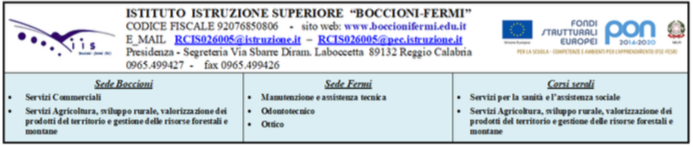 MODELLO DI Piano Didattico Personalizzatoper allievi con bes RILEVATISEDE  SCOLASTICA:   ……………………………………………ANNO SCOLASTICO:   ………………………………………………ALUNNO/A:            ………………………………………………….Dati generaliPERCORSO PERSONALIZZATO ( compilare una scheda per ciascuna disciplina/gruppi di discipline)Docenti del Consiglio di Classe                      ____________________________________                       ____________________________________                                             ____________________________________                                              ____________________________________                                           ____________________________________                                                ____________________________________                                                   ____________________________________                                             ____________________________________                                              ____________________________________                                                                                       Genitori                                                              ___________________________________                                ___________________________________  IL DIRIGENTE SCOLASTICOPROF.SSA ANNA MARIA CAMA ___________________________                                                                                                          Nome e cognomeData di nascitaClasseDocente coordinatore della classeBisogni Educativi Speciali rilevatiSVANTAGGIO Socio-economico  Linguistico 
Culturale Relazionale Altro AREA SENSORIALE Difficoltà sensoriali 
Difficoltà nelle abilità non verbali    Difficoltà di coordinazione motoria AREA RELAZIONALE Difficoltà comportamentali 
Scarsa autostima  
Scarsa motivazione 
Difficoltà di relazione con compagni e/o adulti Difficoltà di inserimento nel gruppo classe DIFFICOLTA’ DI APPRENDIMENTO Lettura 
Scrittura 
Matematica 
Comprensione 
Linguaggio 
Attenzione 
Memoria 
Lentezza di esecuzione ALTRO: Interventi pregressi e/o contemporanei al percorso scolastico Rapporti scuola-famigliaDisciplina/gruppi di discipline Strumenti compensativi Forme di verifica (orali/scritte/tecnico/pratiche/personalizzate)Criteri valutativi Fotocopiare appunti  Schemi,tabelle,mappe  Sintesivocale Testi o fogli di lavoro con font ad alta leggibilità (Arial/ Trebuchet/Verdana - dimensione: 16 - interlinea: 1.5 - spaziatura caratteri: espansa di 1.5) e utilizzo declinato (in base alle necessità)  Testi semplific. e facilitati  Vocabolario digitale e/o traduttore Programmare le verifiche (non più di ... al giorno) Informare con anticipo sugli argomenti oggetto di verifica Fornire un contenuto significativo ma ridotto  Predisporre verifiche adattate (es. carte geografiche e storiche mute, problemi con figure geometriche già disegnate, griglie per incolonnamento numeri, ecc.) Permettere l’utilizzo di:
Mappe, schemi, tabelle, formulari, ecc..  Computer con programma di videoscrittura 
Vocabolario digitale e/o traduttore   Calcolatrice Utilizzare un linguaggio e frasi grammaticalmente e sintatticamente semplici, assicurandosi che l’alunno/a abbia compreso le domande  Proporre verifiche: A scelta multipla 
Vero/falso   Con risposte brevi Con esercizi di  completamento In fase di produzione, dare più rilievo all’efficacia comunicativa, anche se non grammaticalmente corretta  Compensare/sostituire la verifica scritta con una prova orale attinente ai medesimi contenuti Nella valutazione della comprensione del testo scritto, tenere conto della capacità di cogliere e/o di esporre il senso generale del messaggio, indipendentemente dalla correttezza espressiva  Valutare:
l contenuto e non la forma ortografica 
I procedimenti e non la correttezza dei calcoli nella risoluzione dei problemi 
I progressi e gli sforzi compiuti  PATTO CON LA FAMIGLIA PATTO CON LA FAMIGLIA Nello studio a casa, l’alunno/a: E’ seguito da familiari 
È seguito da un tutor nelle seguenti discipline: 
Ricorre all’aiuto di compagni È autonomo Altro: Nel lavoro scolastico si promuovono attività: Di recupero e/o consolidamento e/o potenziamento 
Laboratoriali 
Di gruppo  Individuali _ Altro: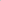 La scuola si impegna a: Creare un clima positivo all’interno della classe 
Favorire l’autonomia nelle attività scolastiche 
Far utilizzare gli strumenti compensativi e le forme di verifica e di valutazione previste 
Rivalutare il PDP in itinere, ove necessario  
Altro: La famiglia (compreso l’alunno/a) si impegna a: Sostenere la motivazione e l’impegno dell’alunno/a nel lavoro scolastico e a casa 
Favorire l’autonomia nello studio e nell’organizzazione del materiale scolastico Controllare regolarmente i compiti e le comunicazioni nel diario/registro elettronico 
Utilizzare gli strumenti compensativi previsti 
Incontrare periodicamente Insegnanti di classe/Coordinatore/per garantire la continuità del percorso condiviso 
Altro: